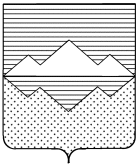 Совет депутатовАйлинского сельского поселенияСаткинского района Челябинской областиРЕШЕНИЕот 21.05.2015г  № 12«О назначении публичных слушаний                                                                                                                      по проекту  решения Совета депутатов                                                                                                        Айлинского сельского поселения                                                                                                                            «О внесении  изменений и дополнений                                                                                                               в Устав Айлинского сельского поселения»  В соответствии с пунктом 1-2 части 3 статьи 28 Федерального закона от 06.10.2003г № 131-ФЗ «Об общих принципах организации местного самоуправления в Российской Федерации » и Устава Айлинского сельского поселения, решения Совета депутатов от 14.12.2009г№ 34 « О внесении изменений в решение Совета депутатов Айлинского сельского поселения № 113 от 01.11.2006г. « О порядке организации и проведения публичных (общественных) слушаний в Айлинском сельском поселении »,                   Совет депутатов Айлинского сельского поселения РЕШАЕТ:1.Назначить публичные слушания для обсуждения проекта решения Совета депутатов Айлинского сельского поселения  « О назначении публичных  слушаний по проекту решения «О внесении изменений и дополнений в Устав Айлинского сельского поселения».      2. Провести публичные слушания в 15 часов 00 минут 22 июня 2015 года в   здании администрации каб. № 7 по адресу: село Айлино ул. Пугачева, 32      3. Утвердить состав оргкомитета (приложение № 1).      4. Назначить дату первого заседания Оргкомитета на  26.05.2015 года.      5. Настоящее Решение опубликовать в газете « Саткинский рабочий ».       6. Контроль за исполнением настоящего решения возложить на председателя Совета депутатов Айлинского сельского  поселения Николаеву Е.А.            Глава  Айлинского сельского поселения                                           Т.П. Шуть                                                                  Приложение 1к решению Совета депутатовот 21.05.2015г. № 12СОСТАВ   ОРГКОМИТЕТАШуть  Тамара Павловна                                          Глава Айлинского сельского                                                                                                     поселения-                                                                                       председатель оргкомитета Николаева Елена  Александровна                        председатель Совета депутатов                                                                                       Айлинского сельского поселенияМошкина Марина Аркадьевна                             специалист администрации          Представители населения:Муравьёв  Виктор Геннадьевич                         депутат Совета депутатов Айлинского                                                                                     сельского поселения от                                                                                                      избирательного округа  № 1 